１　家庭の役割　⑵　家庭は，地域・社会とつながっていることファミリー・サポート・センター事業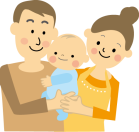 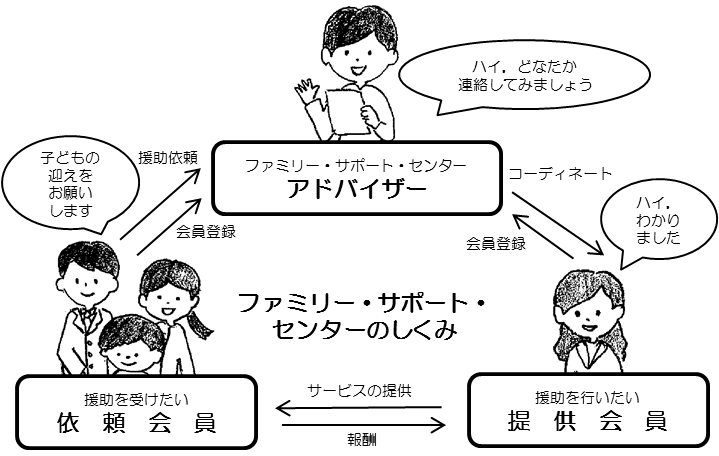 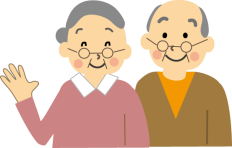 ■　参考　県ホームページホーム＞産業・労働＞雇用・労働＞労働者の福祉＞ファミリー・サポート・センターhttps://www.pref.kagoshima.jp/af04/sangyo-rodo/rodo/fukushi/05005002.html